รายชื่อ อาสาสมัครเกษตรหมู่บ้าน ปี 2562อำเภอพยุห์  จังหวัดศรีสะเกษรายชื่อ อาสาสมัครเกษตรหมู่บ้าน ปี 2562อำเภอพยุห์  จังหวัดศรีสะเกษรายชื่อ อาสาสมัครเกษตรหมู่บ้าน ปี 2562อำเภอพยุห์  จังหวัดศรีสะเกษรายชื่อ อาสาสมัครเกษตรหมู่บ้าน ปี 2562อำเภอพยุห์  จังหวัดศรีสะเกษรายชื่อ อาสาสมัครเกษตรหมู่บ้าน ปี 2562อำเภอพยุห์  จังหวัดศรีสะเกษรายชื่อ อาสาสมัครเกษตรห ปี 2562อำเภอพยุห์  จังหวัดศรีสะเกษการยืนยันภาพถ่ายอำเภอพยุห์  จังหวัดศรีสะเกษลำดับที่ชื่อ - สกุลลงลายมือชื่อ1นายพิชัย  พุทธาศรี2นายเด่นชัย  ถาวร3นางชฎาภรณ์  สาลี4นายเปลี่ยน  พิมษร5นายสุนันท์  จิรังดา6นายถาวร  อุ่นทรวง7นายมนัส  คันธชัย8นายนรินทร์  กันเติม9นายสมชาย  สายสนอง10นายเสถียร  อินทรีย์11นายทรงพล  มิ่งขวัญลำดับที่ชื่อ - สกุลลงลายมือชื่อ12นางสมใจ  สายสังข์13นายอนันต์  ปัดถา14นายวิเชียร  ดาวสุข15นายธนชัย  พูลแก้ว16นายสุเทพ  ศรีสำโรง17นายตา  โยธี18นางทองสุข  สายสังข์19นายสำรอง  เรืองฤทธิ์20นายบุญ  โสดามุข21นางสาวประยูรศรี  อรุณจรัส22นายบรรดิษ  วงศ์วานลำดับที่ชื่อ - สกุลลงลายมือชื่อ23นายฆนากร  แก้วปักษา24นางราตรี  ภูบาล25นายจักรพงษ์  วันประดิษฐ์26นางสาวแมะ  สายปาน27นายมิตรภาพ  โสดามุข28นายชาลี  ทุมนาค29นายขรรค์ชัย  นาคนาคา30นายขรรค์ชัย  พรหมชา31นายอิทธิพล  พรหมชา32นายอุดมศักดิ์  ธนวาที33นายสัมฤทธิ์  โยธีลำดับที่ชื่อ - สกุลลงลายมือชื่อ34นายปน  ชมไพศาล35นายธนากรณ์  อินทะโร36นายลี  จันทร์โสภา37นายปรีชา  หอมเสน38นางสาวบัวลา  วงศ์แก้ว39นายอภินันท์  สุนัน40นายสมาน  กลึงไกร41นายประสิทธิ์ชัย  ภาคะ42นายธนากร  อินทะโล43นายสุพิศ  พิมพา44นางจำปี  ทาโสมลำดับที่ชื่อ - สกุลลงลายมือชื่อ45นายเพชร  วงศ์ป้อง46นายพงษ์  อินธิเดช47นายพัฒ  แสงสิงห์48นายสุชาติ  ปัจจุสนันท์49นายฉลาด  งอมสงัด50นายสุทิน  พงศ์นิรันดร์51นายวิเลิศ  อุ่นใจ52นายประกอบ  โสภาพ53นายธนวัฒน์ สมมุติโชติหิรัญ54นายสัมฤทธิ์  สุทธิเสน55นายประเสริฐ  สีสมานลำดับที่ชื่อ - สกุลลงลายมือชื่อ56นายโจอัน  พระพรหม57นายไสว  คิดไว58นายพรรณี  เอียตระกูล59นายบุญสอน  อนงค์60นายอำพร  การะพัฒน์61นายตั๋ง  สุขสงวน62นายบุญจันทร์  สุริเตอร์63นายสมชิต  แซ่อึ้ง64นายอินทรีย์  คำโพธิ์65นายสง่า  เกษี66นางสาวหนูรัตน์ พูลแก้วลำดับที่ชื่อ - สกุลลงลายมือชื่อ1นายพิชัย  พุทธาศรี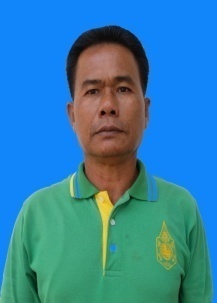 2นายเด่นชัย  ถาวร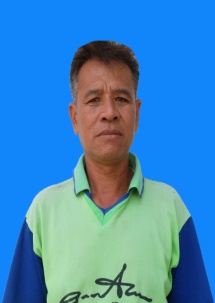 3นางชฎาภรณ์  สาลี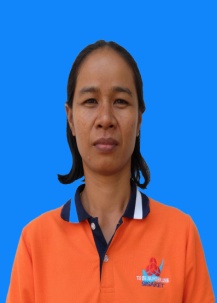 4นายเปลี่ยน  พิมษร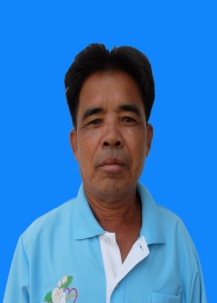 5นายสุนันท์  จิรังดา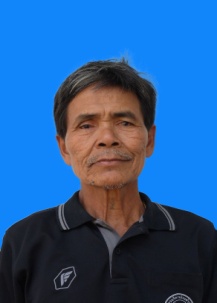 6นายถาวร  อุ่นทรวง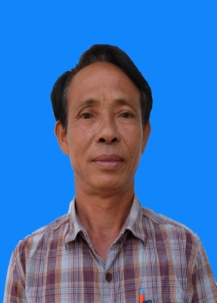 7นายมนัส  คันธชัย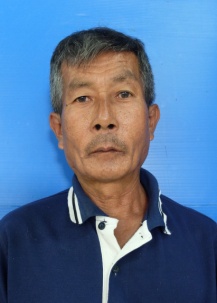 8นายนรินทร์  กันเติม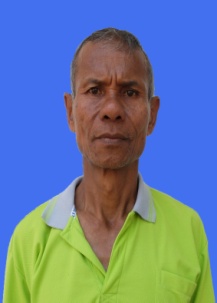 9นายสมชาย  สายสนอง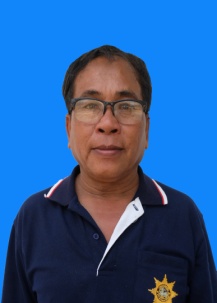 10นายเสถียร  อินทรีย์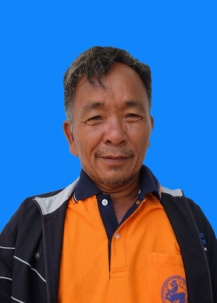 11นายทรงพล  มิ่งขวัญ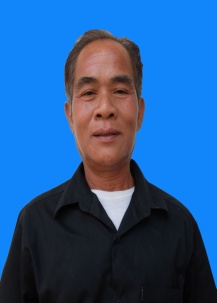 12นางสมใจ  สายสังข์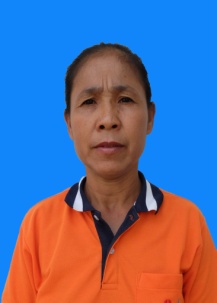 13นายอนันต์  ปัดถา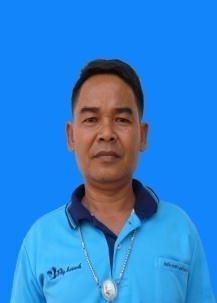 14นายวิเชียร  ดาวสุข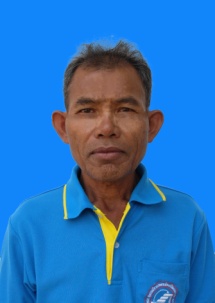 15นายธนชัย  พูลแก้ว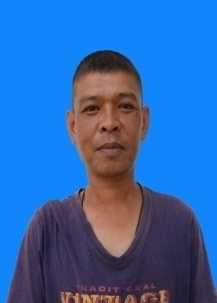 16นายสุเทพ  ศรีสำโรง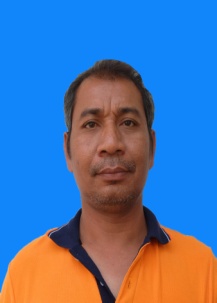 17นายตา  โยธี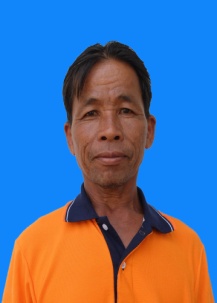 18นางทองสุข  สายสังข์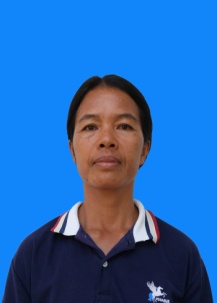 19นายสำรอง  เรืองฤทธิ์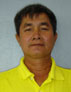 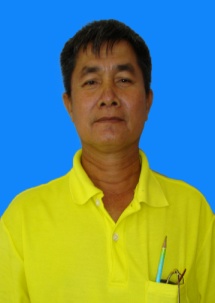 20นายบุญ  โสดามุข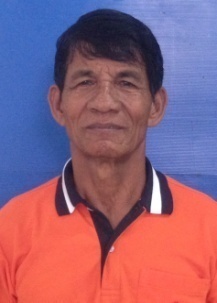 21นางสาวประยูรศรี  อรุณจรัส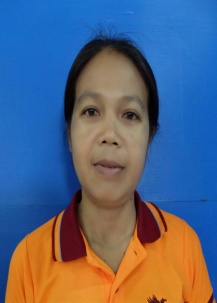 22นายบรรดิษ  วงศ์วาน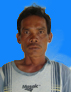 23นายฆนากร  แก้วปักษา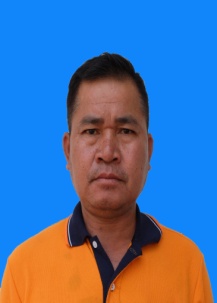 24นางราตรี  ภูบาล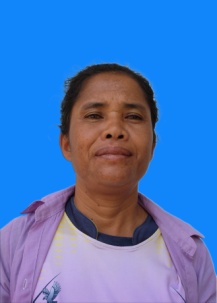 25นายจักรพงษ์  วันประดิษฐ์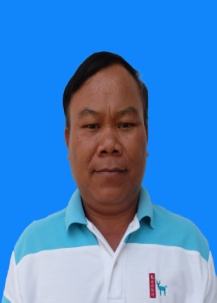 26นางสาวแมะ  สายปาน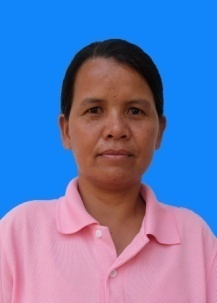 27นายมิตรภาพ  โสดามุข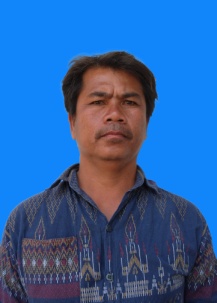 28นายชาลี  ทุมนาค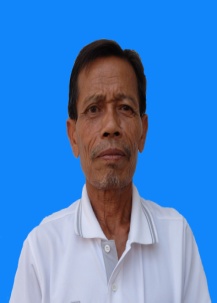 29นายขรรค์ชัย  นาคนาคา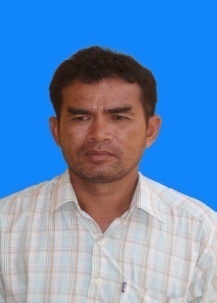 30นายขรรค์ชัย  พรหมชา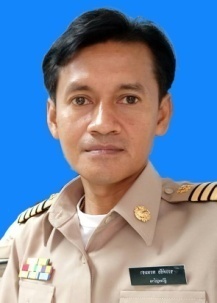 31นายอิทธิพล  พรหมชา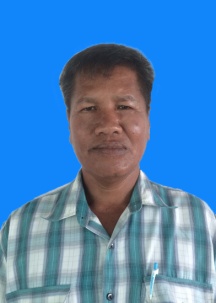 32นายอุดมศักดิ์  ธนวาที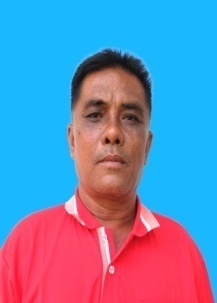 33นายสัมฤทธิ์  โยธี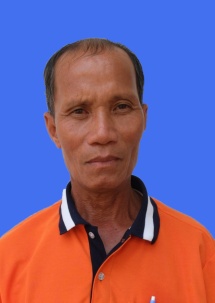 34นายปน  ชมไพศาล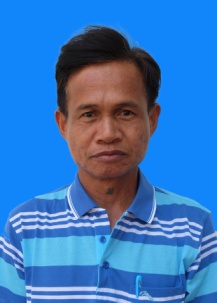 35นายธนากรณ์  อินทะโร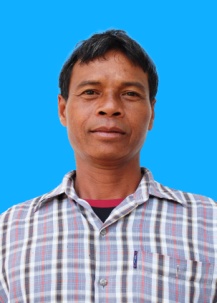 36นายลี  จันทร์โสภา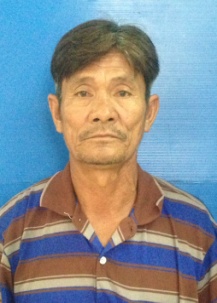 37นายปรีชา  หอมเสน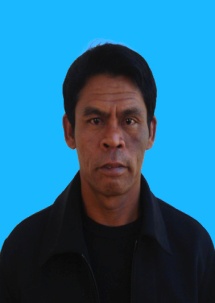 38นางสาวบัวลา  วงศ์แก้ว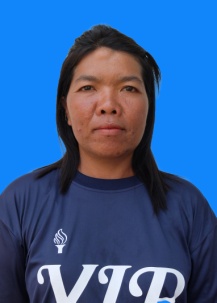 39นายอภินันท์  สุนันท์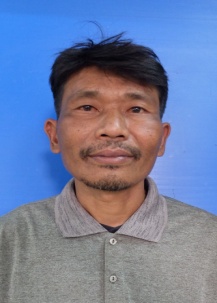 40นายสมาน  กลึงไกร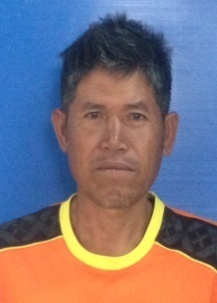 41นายประสิทธิ์ชัย  ภาคะ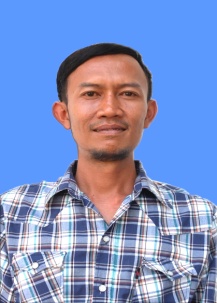 42นายธนากร  อินทะโล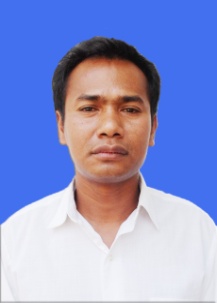 43นายสุพิศ  พิมพา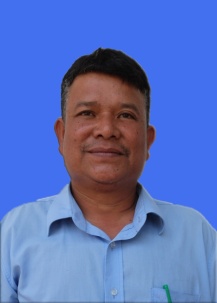 44นางจำปี  ทาโสม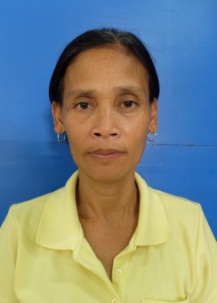 45นายเพชร  วงศ์ป้อง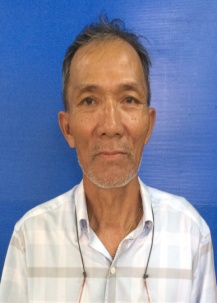 46นายพงษ์  อินธิเดช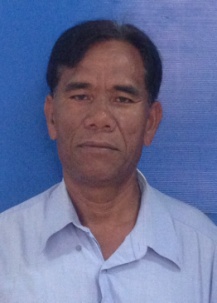 47นายพัฒ  แสงสิงห์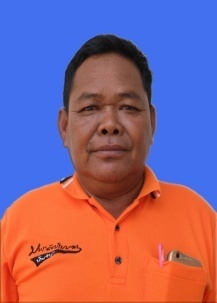 48นายสุชาติ  ปัจจุสนันท์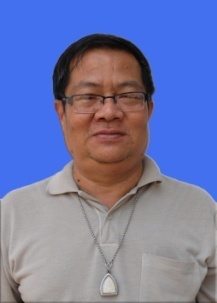 49นายฉลาด  งอมสงัด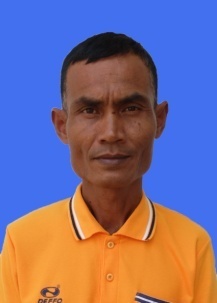 50นายสุทิน  พงศ์นิรันดร์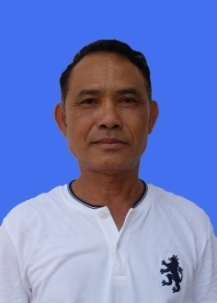 51นายวิเลิศ  อุ่นใจ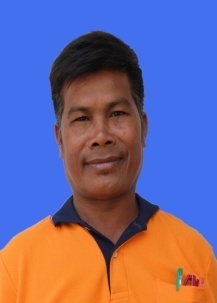 52นายประกอบ  โสภาพ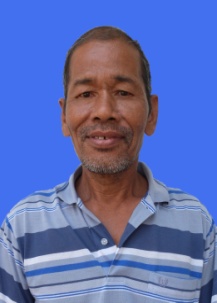 53นายธนวัฒน์ สมมุติโชติหิรัญ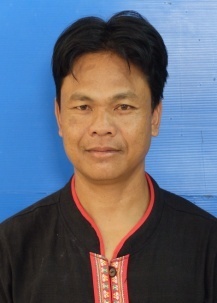 54นายสัมฤทธิ์  สุทธิเสน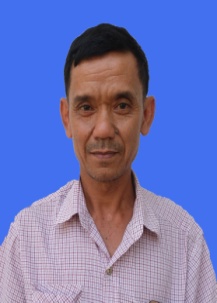 55นายประเสริฐ  สีสมาน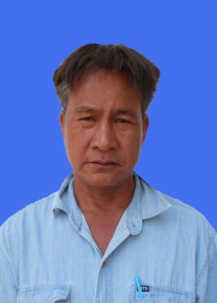 56นายโจอัน  พระพรหม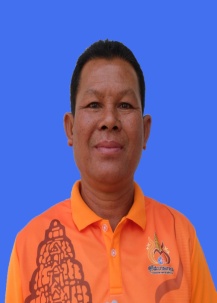 57นายไสว  คิดไว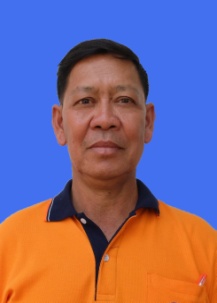 58นายพรรณี  เอียตระกูล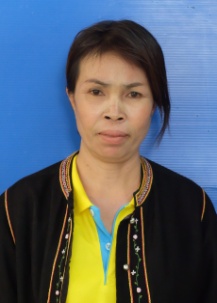 59นายบุญสอน  อนงค์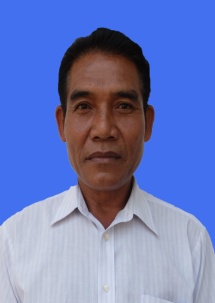 60นายอำพร  การะพัฒน์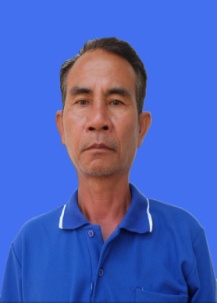 61นายตั๋ง  สุขสงวน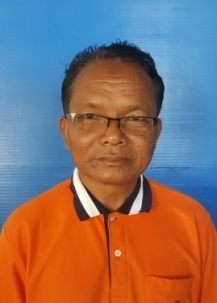 62นายบุญจันทร์  สุริเตอร์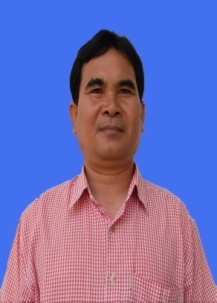 63นายสมชิต  แซ่อึ้ง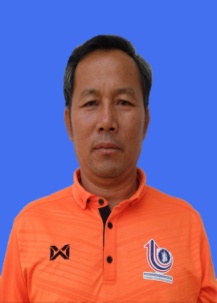 64นายอินทรีย์  คำโพธิ์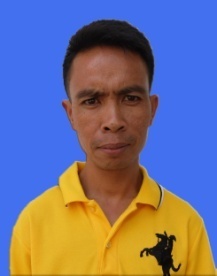 65นายสง่า  เกษี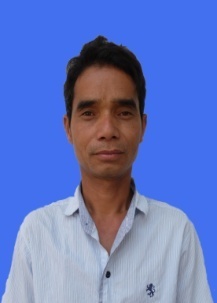 66นางสาวหนูรัตน์  พูลแก้ว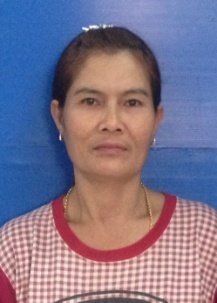 